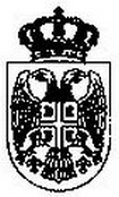 РЕПУБЛИКА СРБИЈААУТОНОМНА ПОКРАЈИНА ВОЈВОДИНАОПШТИНА НОВИ БЕЧЕЈНОВИ БЕЧЕЈ, Жарка Зрењанина бр. 8.КОНКУРСНA ДОКУМЕНТАЦИЈAЈАВНА НАБАВКА – НАБАВКА УСЛУГЕ геронто домаћицаЈАВНА НАБАВКА МАЛЕ ВРЕДНОСТИЈАВНА НАБАВКА бр. IV 04-404-2/23-2020Јун 2020. годинеНа основу чл. 39. и 61. Закона о јавним набавкама („Сл. гласник РС” бр. 124/12, 14/15 и 68/15 у даљем тексту: ЗЈН), чл. 6. Правилника о обавезним елементима конкурсне документације у поступцима јавних набавки и начину доказивања испуњености услова („Сл. гласник РС” бр. 86/2015), Одлуке о покретању поступка јавне набавке број IV 04-404-2/23-2020 од 26.06.2020. године и Решења о образовању комисије за јавну набавку, припремљена је:КОНКУРСНА ДОКУМЕНТАЦИЈАза јавну набавку мале вредности – услуге геронто домаћица ЈН бр. IV 04-404-2/23-2020Конкурсна документација садржи:I  ОПШТИ ПОДАЦИ О ЈАВНОЈ НАБАВЦИ1. Подаци о наручиоцу:2. Предмет јавне набавке:Предмет јавне набавке бр. IV 04-404-2/23-2020 су услуге – геронто домаћица Предметна јавна набавка није обликована по партијама.Назив и ознака из општег речника набавки: 98513310 - услуге помоћи у кући3. Рок за подношење понуда: 06.07.2020. године до 11,00 часова.4. Отварање понуда: 06.07.2020. у 12,00 часова, Општинска управа Нови Бечеј, канцеларија бр. 33.Отварање понуда је јавно. Отварању понуда може присуствовати свако заинтересовано лице.Понуђачи у поступку отварања понуда могу учествовати лично или преко свог представника који мора имати писано овлашћење тј. пуномоћ за присуствовање отварању понуда, потписану и оверену од стране понуђача, која мора гласити на име представника која присуствује отварању понуда, коју ће предати Комисији непосредно пре отпочињања поступка отварања понуда, како би активно учествовали у поступку отварања понуда.Представници понуђача који не буду предали писмена пуномоћја могу присуствовати поступку отварања понуда, али у истом не могу активно учествовати и не могу износити примедбе.3. Контакт (лице или служба): Марина Сабо, e-mail:marina.sabo@novibecej.rsII  ВРСТА, ТЕХНИЧКЕ КАРАКТЕРИСТИКЕ, КВАЛИТЕТ, КОЛИЧИНА И ОПИС ДОБАРА, НАЧИН СПРОВОЂЕЊА КОНТРОЛЕ И ОБЕЗБЕЂИВАЊА ГАРАНЦИЈЕ КВАЛИТЕТА, ВРЕМЕ  ИСПОРУКЕ ДОБАРА, ЕВЕНТУАЛНЕ ДОДАТНЕ УСЛУГЕ И СЛ.СПЕЦИФИКАЦИЈАПредмет јавне набавке: услуга геронто домаћица – Услуге помоћ у кући. Рок за извршење уговорних обавеза је од 15.07.2020. до 31.12.2020. године.Техничка спецификација и опис услуга: Пружање услуга социјалне заштите „Услуге помоћ у кући“ обезбеђује се на основу Закона о социјалној заштити (''Сл. гласник РС'', број 24/2011) и Одлуке о социјалној заштити у општини Нови Бечеј („Сл. лист општине Нови Бечеј“, број 24/2017).Услуга - Помоћ у кући пружа се од 6 часова до 20 часова 7 дана у недељи (и у дане празника) у периоду важења уговора. Обавеза је да се услуга пружа за најмање 90 корисника са подручја општине Нови Бечеј - насељена места: Нови Бечеј, Ново Милошево, Бочар и Кумане. Одабир корисника којима се услуга пружа извршиће се од стране Центра за социјални рад општине Нови Бечеј, који ће поступати по својим јавним овлашћењима. За одабране кориснике Центар за социјални рад општине Нови Бечеј доставља, за сваког од корисника, прописану документацију која је потребна пружаоцу услуге. Изабрани пружалац услуге је дужан да у периоду пружања уговора обезбеди радни ангажман стручног радника социјалне заштите са лиценцом Коморе социјалне заштите, са пуним радним временом, на територији општине Нови Бечеј. За обављање предметног посла, понуђач треба да обезбеди ангажман координатора службе и потребан број геронтодомаћица/геронтодомаћина, односно геронтонеговатељица/геронтонеговатеља у односу на број корисника услуге. За обављање предментног посла понуђач треба да предвиди и обезбеди превоз ангажованих лица до корисника, потребан канцеларијски материјал и мобилне телефоне, хигијенска средства и ситан ивентар за рад геронтодомаћица, санитарни материјал, апарате и ситан ивентар за рад геронтонеговатељица, као и радну одећу и обућу  ангажованих лица.Изабараном понуђачу плаћа се цена по месецу, на крају сваког месеца по обављеном повереном послу, подношењем захтева и извештаја наручиоцу.Од понуђача се очекује да делује у складу са Законом о социјалној заштити и Правилником о ближим условима и стандардима у пружању услуге и да корисницима услуге обезбеди:-  помоћ у обезбеђивању исхране, укључујући по потреби: набавку намирница, разношење готових оброка, припрема лаких оброка, припрема освежавајућих напитака, помоћ при храњењу; -  помоћ у одржавању личне и хигијене стана, укључујући по потреби: помоћ при облачењу и свлачењу, обављању физиолошких потреба, умивању, купању, прању косе, чешљању, бријању, сечењу ноктију, прању и одржавању постељине, одеће и обуће, одржавању чистоће просторија, судова и уређаја у домаћинству; -  помоћ у загревању просторија, укључујући по потреби: ложење ватре, чишћење пећи, помоћ у набавци огрева; - сређивање дворишта и окућница - чишћење снега, кошење траве, изношење смећа, поправке и бојење ограде и капија. и сл;-  помоћ у задовољавању социјалних, културно-забавних, и других потреба, укључујући: помоћ при кретању унутар и ван куће, набавку новина и књига, иницирање социјалних контакта и укључивање корисника у пригодне културне активности у локалној заједници, старање о плаћању рачуна за електричну енергију, телефон, комуналије и сл; -  посредовање у обезбеђивању различитих врста услуга, укључујући по потреби: посредовање у поправци водоводних, електричних и других инсталација, столарије, уређаја за домаћинство, кречењу стана и других услуга; -  набавка рецепата за лекове у Дому здравља, и у апотекама; - надгледање узимања лекова и примена савета преписаних од стране квалификованих медицинских стручњака и одвођење на лекарске прегледе; -  контролу виталних функција (крвног притиска, телесне температуре, нивоа шећера у крви, уношења и избацивање течности); -  давање инсулина, санирање и превијање рана, санирање и обрада декубита, мењање стоме, катетера и сл;- саветодавни и превентивни рад са корисницима и породицом, пружање савета о адаптацији куће како би била безбедна и прилагођена одржавању покретности, промоција здраве исхране, промоција континенције, пружање савета о спречавању инфекција, јачање социјалних веза између корисника и сродника и суседа;- успостављање контакта са разним службама (социјалним, здравственим и др.) Активности услуге помоћи у кући усмерене су ка одржању и унапређењу квалитета живота корисника  у породици и непосредном окружењу                                                                                              Са техничким карактеристикама сагласноУ____________________                                                         овлашћено лице понуђача:Дана:________ 2020.године	______________________________III  ТЕХНИЧКА ДОКУМЕНТАЦИЈА И ПЛАНОВИКонкурсна документација не садржи техничку документацију и планове.IV  УСЛОВИ ЗА УЧЕШЋЕ У ПОСТУПКУ ЈАВНЕ НАБАВКЕ ИЗ ЧЛ. 75. И 76. ЗЈН И УПУТСТВО КАКО СЕ ДОКАЗУЈЕ ИСПУЊЕНОСТ ТИХ УСЛОВАОБАВЕЗНИ УСЛОВИПраво на учешће у поступку предметне јавне набавке има понуђач који испуњава обавезне услове за учешће, дефинисане чланом 75. ЗЈН, а испуњеност обавезних услова за учешће у поступку предметне јавне набавке, понуђач доказује на начин дефинисан у следећој табели, и то:ДОДАТНИ УСЛОВИПонуђач који учествује у поступку предметне јавне набавке мора испунити додатне услове за учешће у поступку јавне набавке, дефинисане овом конкурсном документацијом,а испуњеност додатних услова понуђач доказује на начин дефинисан у наредној табели, и то:УПУТСТВО КАКО СЕ ДОКАЗУЈЕ ИСПУЊЕНОСТ УСЛОВАИспуњеност обавезних услова за учешће у поступку предметне јавне набавке наведних у табеларном приказу обавезних услова под редним бројем 1, 2, 3 и 4. у складу са чл. 77. ст. 4. ЗЈН, понуђач доказује достављањем ИЗЈАВЕ (Образац 5. у поглављу VI ове конкурсне документације), којом под пуном материјалном и кривичном одговорношћу потврђује да испуњава услове за учешће у поступку јавне набавке из чл. 75. ст. 1. тач. 1) до 4) и чл. 75. ст. 2, дефинисане овом конкурсном документацијом. Испуњеност обавезног услова за учешће у поступку предметне јавне набавке из чл. 75. ст. 1. тач 5) ЗЈН, наведеног под редним бројем 5. у табеларном приказу обавезних услова, понуђач доказује достављањем Решење – лиценца Министарства за рад, запоошљавање, борачка и социјална питања о испуњености услова и стандарда за пружање услуге помоћ у кући, које доставља у виду неоверене копије.Уколико понуђач подноси понуду са подизвођачем, у складу са чланом 80. ЗЈН, подизвођач мора да испуњава обавезне услове из члана 75. став 1. тач. 1) до 4) ЗЈН. и услов из члана 75. став 1. тачка 5. Закона, за део набавке који ће понуђач извршити преко подизвођача.Уколико понуду подноси група понуђача, сваки понуђач из групе понуђача мора да испуни обавезне услове из члана 75. став 1. тач. 1) до 4) ЗЈН, а додатне услове испуњавају заједно. Услов из члана 75. став 1. тач. 5. Закона, дужан је да испуни понуђач из групе понуђача којем је поверено извршење дела набавке за који је неопходна испуњеност тог услова.Понуђач је дужан да без одлагања писмено обавести наручиоца о било којој промени у вези са испуњеношћу услова из поступка јавне набавке, која наступи до доношења одлуке, односно закључења уговора, односно током важења уговора о јавној набавци и да је документује на прописани начин.Наручилац може пре доношења одлуке о додели уговора да затражи од понуђача, чија је понуда оцењена као најповољнија, да достави копију доказа о испуњености услова, а може и да затражи на увид оригинал или оверену копију свих или појединих доказа о испуњености услова. Ако понуђач у остављеном, примереном року који не може бити краћи од пет дана, не достави тражене доказе, наручилац ће његову понуду одбити као неприхватљиву.Уколико наручилац буде захтевао достављање доказа о испуњености обавезних и додатних услова за учешће у поступку предметне јавне набавке (свих или појединих доказа о испуњености услова), понуђач ће бити дужан да достави:ОБАВЕЗНИ УСЛОВИЧл. 75. ст. 1. тач. 1) ЗЈН, услов под редним бројем 1. наведен у табеларном приказу обавезних услова – Доказ:Правна лица: Извод из регистра Агенције за привредне регистре, односно извод из регистра надлежног привредног суда;Предузетници: Извод из регистра Агенције за привредне регистре,, односно извод из одговарајућег регистра.Чл. 75. ст. 1. тач. 2) ЗЈН, услов под редним бројем 2. наведен у табеларном приказу обавезних услова – Доказ:Правна лица: 1) Извод из казнене евиденције, односно уверењe Основног суда на чијем подручју се налази седиште домаћег правног лица, односно седиште представништва или огранка страног правног лица, којим се потврђује да правно лице није осуђивано за кривична дела против привреде, кривична дела против животне средине, кривично дело примања или давања мита, кривично дело преваре. Напомена: уколико уверење Основног суда не обухвата податке из казнене евиденције за кривична дела која су у надлежности редовног кривичног одељења Вишег суда, потребно је поред уверења Основног суда доставити И УВЕРЕЊЕ ВИШЕГ СУДА на чијем подручју је седиште домаћег правног лица, односно седиште представништва или огранка страног правног лица, којом се потврђује да правно лице није осуђивано за кривична дела против привреде и кривично дело примања мита; 2) Извод из казнене евиденције Посебног одељења за организовани криминал Вишег суда у Београду, којим се потврђује да правно лице није осуђивано за неко од кривичних дела организованог криминала; 3) Извод из казнене евиденције, односно уверење надлежне полицијске управе МУП-а, којим се потврђује да законски заступник понуђача није осуђиван за кривична дела против привреде, кривична дела против животне средине, кривично дело примања или давања мита, кривично дело преваре и неко од кривичних дела организованог криминала (захтев се може поднети према месту рођења или према месту пребивалишта законског заступника). Уколико понуђач има више зсконских заступника дужан је да достави доказ за сваког од њих.Предузетници и физичка лица: Извод из казнене евиденције, односно уверење надлежне полицијске управе МУП-а, којим се потврђује да није осуђиван за неко од кривичних дела као члан организоване криминалне групе, да није осуђиван за кривична дела против привреде, кривична дела против животне средине, кривично дело примања или давања мита, кривично дело преваре (захтев се може поднети према месту рођења или према месту пребивалишта).Докази не могу бити старији од два месеца пре отварања понуда.Чл. 75. ст. 1. тач. 4) ЗЈН, услов под редним бројем 3. наведен у табеларном приказу обавезних услова  - Доказ: Уверење Пореске управе Министарства финансија да је измирио доспеле порезе и доприносе и уверење надлежне управе локалне самоуправе да је измирио обавезе по основу изворних локалних јавних прихода или потврду надлежног органа да се понуђач налази у поступку приватизације.Докази не могу бити старији од два месеца пре отварања понуда.Додатне услове за учешће у поступку јавне набавке у погледу посливно-техничког капацитета понуђач доказује достављањем следећих доказа:а) да је у претходне три године (2017., 2018. и 2019. години) радио на пружању услуге помоћ у кући.Доказ: фотокопије уговора који су реализовани у наведеном периоду (2017., 2018. и 2019. година), миниму по један уговор за сваку од наведених година;б) да располаже са најмање 2 (два) возила. (Возила морају бити технички исправна и регистрована у моменту подношења понуде.);Доказ: очитана саобраћајна дозвола и фотокопија полиса осигурања од аутодговорности, важеће на дан отварања понуда и уговор о закупу или лизингу возила, уколико нису у власништву Понуђача. Додатне услове за учешће у поступку јавне набавке у погледу кадровског капацитета понуђач доказује достављањем следећих доказа:а) да располаже довољним кадровским капацитетом, односно да има најмање:- стручни радник са пуним радним временом на територији општине Нови Бечеј, VII степен стручне спреме, из области: социјалног рада, психологије, педагогије, андрагогије, дефектологије или специјалне педагогије, поседовање лиценце за обављање основних стручних послова у социјалној заштити и радно искуство од најмање годину дана након издавања лиценце – 1 извршилац;-  менаџер (координатор) услуге, IV степен стручне спреме друштвеног смера – 1 извршилац;- геронтонеговатељице/геронтонеговатељи, IV степен стручне спреме, медицинска сестра – техничар – 2 извршиоца;- геронтодомаћице/геронтодомаћини, II, III или IV степен стручне спреме – 4 извршиоца.Доказ: за лица која су код понуђача запослена доставити фотокопију М-А обрасца и фотокопију уговора о раду на неодређено или одређено време, односно за лица ангажована уговором о делу или уговором о привременим и повременим пословима доставити фотокопија одговарајућих уговора о радном ангажовању за пружање услуга које су предмет јавне набавке; за стручног радника доставити лиценцу/уврерњр за обављање стручних послова у социјалној заштити и потврду о радном искуству; за менаџера (координатора) доставити потврду о радном искуству у руковођењу пројектима.Понуђачи који су регистровани у Регистру понуђача који води Агенција за привредне регистре не достављају доказе о испуњености услова из члана 75.став 1. тачке1) до 4) ЗЈН, сходно чл. 78. ЗЈН.Понуђач није дужан да доставља доказе који су јавно доступни на интернет страницама надлежних органа, с тим да наведе који су то докази и интернет страницу надлежног органа на којој су доступни.Уколико је доказ о испуњености услова електронски документ, понуђач доставља копију електронског документа у писаном облику, у складу са законом којим се уређује електронски документ.Ако се у држави у којој понуђач има седиште не издају тражени докази, понуђач може, уместо доказа, приложити своју писану изјаву, дату под кривичном и материјалном одговорношћу оверену пред судским или управним органом, јавним бележником или другим надлежним органом те државе.Ако понуђач има седиште у другој држави, наручилац може да провери да ли су документи којима понуђач доказује испуњеност тражених услова издати од стране надлежних органа те државе.V КРИТЕРИЈУМ ЗА ИЗБОР НАЈПОВОЉНИЈЕ ПОНУДЕКритеријум за доделу уговора: Избор најповољније понуде наручилац ће извршити применом критеријума ,,најнижа понуђена цена“.Уколико две или више понуда имају исту најнижу понуђену цену, као најповољнија биће изабрана понуда оног понуђача који је понудио дужи рок важења понуде.VI ОБРАЦИ КОЈИ ЧИНЕ САСТАВНИ ДЕО ПОНУДЕСаставни део понуде чине следећи обрасци:Образац понуде (Образац 1);Образац структуре понуђене цене, са упутством како да се попуни (Образац 2); Образац трошкова припреме понуде (Образац 3); Образац изјаве о независној понуди (Образац 4);Образац изјаве понуђача о испуњености услова за учешће у поступку јавне набавке - чл. 75. ЗЈН, наведених овом конурсном докумнтацијом, (Образац 5);Образац изјаве подизвођача о испуњености услова за учешће у поступку јавне набавке  - чл. 75. ЗЈН, наведених овом конкурсном документацијом (Образац 6).Образац споразума чланова групе понуђача о учешћу у заједничкој понуди (образац 7)Образац изјаве подизвођача да учествује у понуди понуђача (образац 8).Модел уговора(ОБРАЗАЦ 1)ОБРАЗАЦ ПОНУДЕПонуда бр. ________________ од __________________ (датум) за јавну набавку – Набавка услуге геронто домаћица, ЈН број IV 04-404-2/23-20201)ОПШТИ ПОДАЦИ О ПОНУЂАЧУ2) ПОНУДУ ПОДНОСИ: Напомена: заокружити начин подношења понуде и уписати податке о подизвођачу, уколико се понуда подноси са подизвођачем, односно податке о свим учесницима заједничке понуде, уколико понуду подноси група понуђача3) ПОДАЦИ О ПОДИЗВОЂАЧУ Напомена:Табелу „Подаци о подизвођачу“ попуњавају само они понуђачи који подносе  понуду са подизвођачем, а уколико има већи број подизвођача од места предвиђених у табели, потребно је да се наведени образац копира у довољном броју примерака, да се попуни и достави за сваког подизвођача.4) ПОДАЦИ О УЧЕСНИКУ  У ЗАЈЕДНИЧКОЈ ПОНУДИНапомена:Табелу „Подаци о учеснику у заједничкој понуди“ попуњавају само они понуђачи који подносе заједничку понуду, а уколико има већи број учесника у заједничкој понуди од места предвиђених у табели, потребно је да се наведени образац копира у довољном броју примерака, да се попуни и достави за сваког понуђача који је учесник у заједничкој понуди.ОПИС ПРЕДМЕТА НАБАВКЕ – Набавка услуге геронто домаћица Напомене: Образац понуде понуђач мора да попуни, овери печатом и потпише, чиме потврђује да су тачни подаци који су у обрасцу понуде наведени. Уколико понуђачи подносе заједничку понуду, група понуђача може да се определи да образац понуде потписују и печатом оверавају сви понуђачи из групе понуђача или група понуђача може да одреди једног понуђача из групе који ће попунити, потписати и печатом оверити образац понуде.(ОБРАЗАЦ 2)ОБРАЗАЦ  СТРУКТУРЕ ЦЕНЕДатум 					                                  Понуђач                М. П. _____________________________			________________________________У  П  У  Т  С  Т  В  Оза попуњавање обрасца структуре ценеУ обрасцу структуре цене у колони опис трошкова уписати да ли се ради о стручном раднику, менаџеру(координатору), геронтонеговатељици/геронтонеговатељу или геронтодомаћици/геронтодомаћину, која врста путних трошкова, која врста опреме и материјала, који су канцеларијски трошкови/услуге, врсту административних и осталих трошкова. У колони један уписати број, односно другу количину која одређује опис трошкова. У колони два уписати број јединица мере – количину. У колони три уписати цену по јединици мере без ПДВ-а. У колони четири уписати укупну цену без ПДВ-а, која се добије множењем колоне два и три.(ОБРАЗАЦ 3)ОБРАЗАЦ ТРОШКОВА ПРИПРЕМЕ ПОНУДЕУ складу са чланом 88. став 1. ЗЈН, понуђач ЗЈН ____________________________________________________________ , доставља укупан износ и структуру трошкова припремања понуде, како следи у табели:Трошкове припреме и подношења понуде сноси искључиво понуђач и не може тражити од наручиоца накнаду трошкова.Ако је поступак јавне набавке обустављен из разлога који су на страни наручиоца, наручилац је дужан да понуђачу надокнади трошкове израде узорка или модела, ако су израђени у складу са техничким спецификацијама наручиоца и трошкове прибављања средства обезбеђења,  под условом да је понуђач тражио накнаду тих трошкова у својој понуди.Напомена: достављање овог обрасца није обавезно. (ОБРАЗАЦ 4)ОБРАЗАЦ ИЗЈАВЕ О НЕЗАВИСНОЈ ПОНУДИУ складу са чланом 26. ЗЈН ____________________________________________________________  даје: 	             (Назив понуђача)ИЗЈАВУ О НЕЗАВИСНОЈ ПОНУДИПод пуном материјалном и кривичном одговорношћу потврђујем да сам понуду у поступку јавне набавке Набавка услуге геронто домаћица бр. IV 04-404-2/23-2020 поднео независно, без договора са другим понуђачима или заинтересованим лицима.Уколико понуду подноси група понуђача, Изјава мора бити потписана од стране овлашћеног лица сваког понуђача из групе понуђача и оверена печатом.(ОБРАЗАЦ 5)ОБРАЗАЦ ИЗЈАВЕ ПОНУЂАЧА  О ИСПУЊЕНОСТИ ОБАВЕЗНИХ УСЛОВА ЗА УЧЕШЋЕ У ПОСТУПКУ ЈАВНЕ НАБАВКЕ -  ЧЛ. 75. ЗЈНПод пуном материјалном и кривичном одговорношћу, као заступник понуђача, дајем следећу				И З Ј А В УПонуђач _____________________________________________ у поступку јавне набавке - Набавка услуге	       (Назив понуђача)геронто домаћица, број IV 04-404-2/23-2020, испуњава све услове из чл. 75. ЗЈН, односно услове дефинисане конкурсном документацијом за предметну јавну набавку, и то:Понуђач је регистрован код надлежног органа, односно уписан у одговарајући регистар (чл. 75. ст. 1. тач. 1) ЗЈН);Понуђач и његов законски заступник нису осуђивани за неко од кривичних дела као члан организоване криминалне групе, да нису осуђивани за кривична дела против привреде, кривична дела против животне средине, кривично дело примања или давања мита, кривично дело преваре(чл. 75. ст. 1. тач. 2) ЗЈН);Понуђач је измирио доспеле порезе, доприносе и друге јавне дажбине у складу са прописима Републике Србије (или стране државе када има седиште на њеној територији) (чл. 75. ст. 1. тач. 4) ЗЈН);Понуђач је поштовао обавезе које произлазе из важећих прописа о заштити на раду, запошљавању и условима рада, заштити животне средине и нема забрану обављања делатности која је на снази у време подношења понуде за предметну јавну набавку (чл. 75. ст. 2. ЗЈН);Место:_____________                                                            Понуђач:Датум:_____________                         М.П.                     _____________________                                                        Напомена: Уколико понуду подноси група понуђача, Изјава мора бити потписана од стране овлашћеног лица сваког понуђача из групе понуђача и оверена печатом.(ОБРАЗАЦ 6)ОБРАЗАЦ ИЗЈАВЕ ПОДИЗВОЂАЧА  О ИСПУЊЕНОСТИ ОБАВЕЗНИХ УСЛОВА ЗА УЧЕШЋЕ У ПОСТУПКУ ЈАВНЕ НАБАВКЕ -  ЧЛ. 75. ЗЈНПод пуном материјалном и кривичном одговорношћу, као заступник подизвођача, дајем следећу				И З Ј А В УПодизвођач _________________________________________________ , у поступку јавне набавке – Наба	                      (Назив подизвођача)           вка услуге геронто домаћица број IV 04-404-2/23-2020, испуњава све услове из чл. 75. ЗЈН, односно услове дефинисане конкурсном документацијомза предметну јавну набавку, и то:Подизвођач је регистрован код надлежног органа, односно уписан у одговарајући регистар (чл. 75. ст. 1. тач. 1) ЗЈН);Подизвођач и његов законски заступник нису осуђивани за неко од кривичних дела као члан организоване криминалне групе, да нису осуђивани за кривична дела против привреде, кривична дела против животне средине, кривично дело примања или давања мита, кривично дело преваре (чл. 75. ст. 1. тач. 2) ЗЈН);Подизвођач је измирио доспеле порезе, доприносе и друге јавне дажбине у складу са прописима Републике Србије (или стране државе када има седиште на њеној територији)  (чл. 75. ст. 1. тач. 4) ЗЈН);Подизвођач је поштовао обавезе које произлазе из важећих прописа о заштити на раду, запошљавању и условима рада, заштити животне средине и нема забрану обављања делатности која је на снази у време подношења понуде за предметну јавну набавку (чл. 75. ст. 2. ЗЈН).Место:_____________                                                            Подизвођач:Датум:_____________                         М.П.                     _____________________        Напомена: Уколико понуђач подноси понуду са подизвођачем, Изјава мора бити потписана од стране овлашћеног лица подизвођача и оверена печатом.(ОБРАЗАЦ 7)ОБРАЗАЦ СПОРАЗУМА ЧЛАНОВА ГРУПЕ ПОНУЂАЧА О УЧЕШЋУ У ЗАЈЕДНИЧКОЈ ПОНУДИИзјављујемо да, за јавну набавку услуге геронто домаћица, по Одлуци о ЈНМВ број IV 04-404-2/23-2020, за коју наручилац спроводи поступак јавне набавке мале вредности, под пуном материјалном и кривичном одговорношћу:да смо учесници у заједничкој понудида прихватамо све услове из јавног позива и конкурсне документације.1) Овим споразумом члану групе понуђача  _____________________________________________     из  ________________________________ , ПИБ: _____________, матич. број: ______________        понуђачу наведеном под редним бројем 1., дајемо овлашћење да:у наше име буде носилац посла, односно који ће поднети понуду и који ће заступати групу понуђача пред наручиоцем, као ии опише послове сваког од понуђача из групе понуђача у извршењу уговора. 2) Понуђачи из заједничке понуде и њихове обавезе:Напомена: Образац по потреби фотокопирати       Место и датум:                                                                          Потпис овлашћеног лица понуђача:____________________                                 М.П.                            ______________________________(ОБРАЗАЦ 8)ОБРАЗАЦ ИЗЈАВЕ ПОДИЗВОЂАЧА О УЧЕШЋУ У ПОНУДИ ПОНУЂАЧАИзјављујемо да, за јавну набавку услуге геронто домаћица по Одлуци о ЈНМВ број IV 04-404-2/23-2020, за коју наручилац спроводи поступак јавне набавке мале вредности, под пуном материјалном и кривичном одговорношћу:да смо подизвођачи понуђачуда прихватамо све услове из јавног позива и конкурсне документације. Овом изјавом понуђачу __________________________________  из   ________________________________,ПИБ _________________ дајемо овлашћење да у наше име може попуњавати, потписивати и печатом  оверавати обрасце дате у конкурсној документацији и друга документа уколико није другачије назначено.Напомена: Образац по потреби фотокопирати      Место и датум:                                                                                        Подизвођач:____________________                                 М.П.                            ______________________________VII МОДЕЛ УГОВОРАУГОВОР О ЈАВНОЈ НАБАВЦИ МАЛЕ ВРЕДНОСТИНабавка услуге геронто домаћица Закључен у Новом Бечеју, дана  ___ . ___ . 2020.  године, између уговорних страна:Општине Нови Бечеј, Жарка Зрењанина бр. 8, 23272 Нови Бечеј, коју заступа Саша Максимовић,председник Општине (у даљем тексту Наручилац),  ПИБ 101431164, матични број 08108293   и.....................................................................................................................са седиштем у ............................................, улица.......................................................... ,             кога заступа...................................................................................................................           (удаљем тексту: Добављач),  ПИБ:.........................,  матични број:  .................................. .      3. .............................................................................................................................................        ...............................................................................................(подаци о подизвођачу)      4. .......................................................................................................................................                                        (подаци о учесницима из заједничке понуде)Основ уговора: Набавка услуге геронто домаћицаЈН Број: IV 04-404-2/23-2020Број и датум одлуке о додели уговора:...............................................Понуда изабраног понуђача бр. ______ од...............................Члан 1. УГОВОРНЕ СТРАНЕ КОНСТАТУЈУ:-да је Наручилац за јавну набавку услуге геронто домаћица, ЈНМВ број IV 04-404-2/23-2020, на основу Закона о јавним набавкама (''Сл. гласник РС'' бр. 124/2012, 14/2015 и 68/2015) и Позива за подношење понуда који је са Конкурсном документацијом, постављен на Порталу јавних набавки и на сајту општине www.novibecej.rs дана 26.06.2020. године,  спровео поступак јавне набавке мале вредности по Одлуци број: IV 04-404-2/23-2020 од 26.06.2020. године; - да је понуђач дана __.__.2020. године ________________ (начин подношења понуде) поднео своју понуду број ___________ од __.__.2020. године, која се налази у прилогу Уговора и саставни је део овог Уговора;- да понуда понуђача одговара Спецификацији набавке услуге из Конкурсне документације, који се налази у прилогу Уговора и саставни је део овог Уговора;- да је наручилац услуге у складу са Законом о јавним набавкама, понудом добављача и Одлуком о додели уговора о јавној набавци од  __. __. 2020.  године, изабрао понуђача за предметну набавку, као понуђача прихватљиве понуде коме ће доделити уговор.  Члан 2.Општина Нови Бечеј додељује уговор за јавну набавку услуге геронто домаћица, ЈНМВ број IV 04-404-2/23-2020, понуђачу: ___________________________________________________________.ПРЕДМЕТ УГОВОРАЧлан 3.Од понуђача се очекује да делује у складу са Законом о социјалној заштити и Правилником о ближим условима и стандардима у пружању услуге и да корисницима услуге обезбеди:  помоћ у обезбеђивању исхране, укључујући по потреби: набавку намирница, разношење готових оброка, припрема лаких оброка, припрема освежавајућих напитака, помоћ при храњењу; помоћ у одржавању личне и хигијене стана, укључујући по потреби: помоћ при облачењу и свлачењу, обављању физиолошких потреба, умивању, купању, прању косе, чешљању, бријању, сечењу ноктију, прању и одржавању постељине, одеће и обуће, одржавању чистоће просторија, судова и уређаја у домаћинству; помоћ у загревању просторија, укључујући по потреби: ложење ватре, чишћење пећи, помоћ у набавци огрева; сређивање дворишта и окућница - чишћење снега, кошење траве, изношење смећа, поправке и бојење ограде и капија. и сл;помоћ у задовољавању социјалних, културно-забавних, и других потреба, укључујући: помоћ при кретању унутар и ван куће, набавку новина и књига, иницирање социјалних контакта и укључивање корисника у пригодне културне активности у локалној заједници, старање о плаћању рачуна за електричну енергију, телефон, комуналије и сл; посредовање у обезбеђивању различитих врста услуга, укључујући по потреби: посредовање у поправци водоводних, електричних и других инсталација, столарије, уређаја за домаћинство, кречењу стана и других услуга; набавка рецепата за лекове у Дому здравља, и у апотекама; надгледање узимања лекова и примена савета преписаних од стране квалификованих медицинских стручњака и одвођење на лекарске прегледе; контролу виталних функција (крвног притиска, телесне температуре, нивоа шећера у крви, уношења и избацивање течности); давање инсулина, санирање и превијање рана, санирање и обрада декубита, мењање стоме, катетера и сл; саветодавни и превентивни рад са корисницима и породицом, пружање савета о адаптацији куће како би била безбедна и прилагођена одржавању покретности, промоција здраве исхране, промоција континенције, пружање савета о спречавању инфекција, јачање социјалних веза између корисника и сродника и суседа;успостављање контакта са разним службама (социјалним, здравственим и др.).УГОВОРЕНА ЦЕНАЧлан 4.Укупно уговорена цена за предмет набавке из члана 3. овог уговора, рачунајући са свим трошковима које понуђач има у реализацији предметне јавне набавке и који терете предметну јавну набавку, износи _______________________  динара без ПДВ-а, односно  _______________________  динара са ПДВ-ом.Наручилац неће признати Добављачу никакве додатне трошкове.Наручилац задржава право да у реализацији већ закљученог уговора, а у складу са потребама Наручиоца, вредност јавне набавке не мора нужно реализовати у уговореном износу.НАЧИН И УСЛОВИ ПЛАЋАЊАЧлан 5.Наручилац ће за пружене услуге извршити плаћање добављачу у року до ____ дана (најмање 5 дана) од дана истављања рачуна/фактуре, са извештајем за пружену услугу. Плаћање се врши уплатом на рачун понуђача.КОРЕКЦИЈА ЦЕНЕЧлан 6.Уговорне стране су сагласне да уговорена цена из прихваћене понуде мора бити фиксна током важења уговора и не може се мењати, односно не подлеже променама ни из каквог разлога, у складу са опцијом у понуди.СПРОВОЂЕЊЕ УСЛУГЕЧлан 7.Техничка спецификација и опис услуга: Пружање услуга социјалне заштите „Услуге помоћ у кући“ обезбеђује се на основу Закона о социјалној заштити (''Сл. гласник РС'', број 24/2011) и Одлуке о социјалној заштити у општини Нови Бечеј („Сл. лист општине Нови Бечеј“, број 24/2017).Услуга - Помоћ у кући пружа се од 6 часова до 20 часова 7 дана у недељи (и у дане празника) у периоду важења уговора. Одабир корисника којима се услуга пружа извршиће се од стране Центра за социјални рад општине Нови Бечеј, који ће поступати по својим јавним овлашћењима. За одабране кориснике Центар за социјални рад општине Нови Бечеј доставља, за свакогРОК ВАЖЕЊА УГОВОРА   Члан 8.Рок за извршење уговорних обавеза је од 15.07.2020. до 31.12.2020. године.ЗАВРШНЕ ОДРЕДБЕЧлан 9.Након избора најповољније понуде и склапања Уговора, у случају неоснованог одустанка или неиспуњења Уговора од једне уговорне стране, друга уговорна страна има право на раскид Уговора и накнаду штете у складу са Законом о облигационим односима.У случају више силе уговорне стране се ослобађају одговорности за накнаду штете, применом Закона о облигационим односима.У  случају  да  се  реализацијом предметне набавке не обезбеди предметна услуга тражених карактеристика, Наручилац ће уговор раскинути  и  спровести  нови  поступак  јавне  набавке. Члан 11.Уговорне стране су сагласне да се на све међусобне односе, који нису дефинисани овим уговором, примењују одредбе Закона о облигационим односима.Члан 12.Лице за праћење реализације овог уговора је Ивана Добожанов.Члан 13.Уговорне стране изјављују да су се међусобно информисале о детаљима уговорених  односа и предстојећих активности, да су уговор прочитале и разумеле, и прихватиле и да ће наведене активности извршити на начин, а према упутствима наручиоца и у роковима који су дефинисани овим уговором.Члан 14.Наручилац задржава право да у било ком тренутку одустане од предметне јавне набавке, као и да у реализацији већ закљученог уговора, а у складу са потребама наручиоца, вредност јавне набавке не мора нужно реализовати у уговореном износу. Члан 15.Евентуалне спорове по овом Уговору уговорне стране ће настојати да реше споразумно, а уколико у томе не успеју уговара се надлежност Привредног суда у Зрењанину.Члан 16.Уговор ступа на снагу даном потписивања истог, од стране овлашћених лица уговорених страна.Члан 17.Уговор је сачињен у 4 (четири) истоветна примерака, и то по 2 (два) примерка за сваку уговорну страну.  				                                              НАРУЧИЛАЦ:ДОБАВЉАЧ:	ПРЕДСЕДНИК ОПШТИНЕ       	             											                                                                                                                _____________________________                                  ______________________________         						                         Саша МаксимовићНапомена: Mодел уговора представља садржину уговора који ће бити закључен са изабраним понуђачем,Модел уговора треба попунити, парафирати и оверити. VIII УПУТСТВО ПОНУЂАЧИМА КАКО ДА САЧИНЕ ПОНУДУ1. ПОДАЦИ О ЈЕЗИКУ НА КОЈЕМ ПОНУДА МОРА ДА БУДЕ САСТАВЉЕНАПонуђач подноси понуду на српском језику.2. НАЧИН НА КОЈИ ПОНУДА МОРА ДА БУДЕ САЧИЊЕНАПонуђач понуду подноси непосредно или путем поште у затвореној коверти или кутији, затворену на начин да се приликом отварања понуда може са сигурношћу утврдити да се први пут отвара.На полеђини коверте или на кутији навести назив и адресу понуђача.У случају да понуду подноси група понуђача, на коверти је потребно назначити да се ради о групи понуђача и навести називе и адресу свих учесника у заједничкој понуди.Понуду са припадајућом документацијом доставити на адресу: Општинска управа Нови Бечеј, 23272 НОВИ БЕЧЕЈ, ул. Жарка Зрењанина бр. 8, или предати лично у канцеларији бр. 16 на наведеној адреси, са назнаком на предњој страни: „ ПОНУДА за јавну набавку - Набавка услуге геронто домаћица - ЈНМВ број IV 04-404-2/23-2020“, а на полеђини назив и адреса понуђача, број телефона, факса и e-mail понуђача, као и име и презиме лица за контакт, које је именовано од стране понуђача.Понуда се сматра благовременом уколико је, без обзира на начин достављања, примљена од стране наручиоца до 06.07.2020. године до 11,00 сати.Наручилац ће, по пријему одређене понуде, на коверти, односно кутији у којој се понуда налази, обележити време пријема и евидентирати број и датум понуде према редоследу приспећа. Уколико је понуда достављена непосредно наручулац ће понуђачу предати потврду пријема понуде. У потврди о пријему наручилац ће навести датум и сат пријема понуде. Понуда коју наручилац није примио у року одређеном за подношење понуда, односно која је примљена по истеку дана и сата до којег се могу понуде подносити, сматраће се неблаговременом. Неблаговремену понуду наручилац ће по окончању поступка отварања вратити неотворену понуђачу, са назнаком да је поднета неблаговремено.Понуда мора да садржи оверен и потписан: Образац „Техничке карактеристике набавке“ –  потписан и оверен (поглавље II),Образац понуде (Образац 1),Образац структуре понуђене цене (Образац 2),Образац трошкова припреме понуде (Образац 3),Образац изјаве о независној понуди (Образац 4),Образац изјаве понуђача о испуњености услова за учешће у поступку јавне набавке - чл. 75. ЗЈН (Образац 5),Образац изјаве подизвођача о испуњености услова за учешће у поступку јавне набавке - чл. 75. (Образац 6), уколико понуђач подноси понуду са подизвођачем,Споразум чланова групе понуђача о учешћу у заједничкој понуди – уколико понуду  подноси група понуђача (образац 7),Изјава подизвођача да учествује у понуди понуђача– уколико се подноси понуда са подизвођачем (образац 8),Модел уговора, попуњен, потписан и оверен печатом (поглавље VII),3. ПАРТИЈЕПредметна набавка није обликована по партијама.4.  ПОНУДА СА ВАРИЈАНТАМАПодношење понуде са варијантама није дозвољено.5. НАЧИН ИЗМЕНЕ, ДОПУНЕ И ОПОЗИВА ПОНУДЕУ року за подношење понуде понуђач може да измени, допуни или опозове своју понуду на начин који је одређен за подношење понуде.Понуђач је дужан да јасно назначи који део понуде мења односно која документа накнадно доставља. Измену, допуну или опозив понуде треба доставити на адресу: Општинска Управа Нови Бечеј, Жарка Зрењанина бр.8, 23272 Нови Бечеј,  са назнаком:„Измена понуде за јавну набавку услуге геронто домаћица ЈН бр. IV 04-404-2/23-2020- НЕ ОТВАРАТИ” или„Допуна понуде за јавну набавку услуге - геронто домаћица ЈН бр. IV 04-404-2/23-2020 - НЕ ОТВАРАТИ” или„Опозив понуде за јавну набавку услуге – геронто домаћица ЈН бр. IV 04-404-2/23-2020 - НЕ ОТВАРАТИ”  или„Измена и допуна понуде за јавну набавку услуге – геронто домаћица ЈН бр. IV 04-404-2/23-2020 - НЕ ОТВАРАТИ”.На полеђини коверте или на кутији навести назив и адресу понуђача. У случају да понуду подноси група понуђача, на коверти је потребно назначити да се ради о групи понуђача и навести називе и адресу свих учесника у заједничкој понуди.По истеку рока за подношење понуда понуђач не може да повуче нити да мења своју понуду.6. УЧЕСТВОВАЊЕ У ЗАЈЕДНИЧКОЈ ПОНУДИ ИЛИ КАО ПОДИЗВОЂАЧПонуђач може да поднесе само једну понуду.Понуђач који је самостално поднео понуду не може истовремено да учествује у заједничкој понуди или као подизвођач, нити исто лице може учествовати у више заједничких понуда.У Обрасцу понуде (Образац 1. у поглављу VI ове конкурсне документације), понуђач наводи на који начин подноси понуду, односно да ли подноси понуду самостално, или као заједничку понуду, или подноси понуду са подизвођачем.7. ПОНУДА СА ПОДИЗВОЂАЧЕМУколико понуђач подноси понуду са подизвођачем дужан је да у Обрасцу понуде (Образац 1. у поглављу VI ове конкурсне документације)наведе да понуду подноси са подизвођачем, проценат укупне вредности набавке који ће поверити подизвођачу, а који не може бити већи од 50%, као и део предмета набавке који ће извршити преко подизвођача.Понуђач у Обрасцу понуде наводи назив и седиште подизвођача, уколико ће делимично извршење набавке поверити подизвођачу.Уколико уговор о јавној набавци буде закључен између наручиоца и понуђача који подноси понуду са подизвођачем, тај подизвођач ће бити наведен и у уговору о јавној набавци.Понуђач је дужан да за подизвођаче достави доказе о испуњености услова који су наведени у поглављу IV конкурсне документације, у складу са Упутством како се доказује испуњеност услова (Образац 6. у поглављу VI ове конкурсне документације).Понуђач у потпуности одговара наручиоцу за извршење обавеза из поступка јавне набавке, односно извршење уговорних обавеза, без обзира на број подизвођача.Понуђач је дужан да наручиоцу, на његов захтев, омогући приступ код подизвођача, ради утврђивања испуњености тражених услова.8. ЗАЈЕДНИЧКА ПОНУДАПонуду може поднети група понуђача.Уколико понуду подноси група понуђача, саставни део заједничке понуде мора бити споразум чланова групе понуђача о учешћу у заједничкој понуди (образац 7. поглавље VI ове конкурсне документације )Група понуђача је дужна да достави све доказе о испуњености услова који су наведени у поглављу IV ове конкурсне документације, у складу са Упутством како се доказује испуњеност услова (Образац 5. у поглављу VI ове конкурсне документације).Понуђачи из групе понуђача одговарају неограничено солидарно према наручиоцу. Задруга може поднети понуду самостално, у своје име, а за рачун задругара или заједничку понуду у име задругара.Ако задруга подноси понуду у своје име за обавезе из поступка јавне набавке и уговора о јавној набавци одговара задруга и задругари у складу са ЗЈН.Ако задруга подноси заједничку понуду у име задругара за обавезе из поступка јавне набавке и уговора о јавној набавци неограничено солидарно одговарају задругари.9. НАЧИН И УСЛОВИ ПЛАЋАЊА, ГАРАНТНИ РОК, КАО И ДРУГЕ ОКОЛНОСТИ ОД КОЈИХ ЗАВИСИ ПРИХВАТЉИВОСТ  ПОНУДЕ9.1. Захтеви у погледу начина, рока и услова плаћања.Плаћање се врши у року до ____ дана (најмање 5 дана) од дана истављања рачуна/фактуре, са извештајем за пружену услугу. Плаћање се врши уплатом на рачун понуђача.Плаћање се врши уплатом на рачун понуђача.Понуђачу није дозвољено да захтева аванс.9.2. Захтеви у погледу гарантног рока: -9.3. Захтев у погледу рока извршења услуге:Рок за извршење уговорних обавеза је од 15.07.2020. до 31.12.2020. године.9.4. Захтев у погледу рока важења понудеРок важења понуде не може бити краћи од 30 дана од дана отварања понуда.У случају истека рока важења понуде, наручилац је дужан да у писаном облику затражи од понуђача продужење рока важења понуде.Понуђач који прихвати захтев за продужење рока важења понуде на може мењати понуду.9.5. Други захтеви /10. ВАЛУТА И НАЧИН НА КОЈИ МОРА ДА БУДЕ НАВЕДЕНА И ИЗРАЖЕНА ЦЕНА У ПОНУДИЦена мора бити исказана у динарима, са и без пореза на додату вредност, са урачунатим свим трошковима које понуђач има у реализацији предметне јавне набавке, с тим да ће се за оцену понуде узимати у обзир цена без пореза на додату вредност.Наручилац неће признати добављачу никакве додатне трошкове.Ако понуђач није порески обвезник ПДВ-а, тада није потребно попунити износ са ПДВ-ом.У случају разлике између јединичне и укупне цене, меродавна је јединична цена.Цена је фиксна и не може се мењати.У случају да понуђач даје попуст на понуђену цену, мора навести овај попуст у понуди и урачунати га у  коначну цену понуде. Попусти који нису наведени у понуди и урачунати у коначну цену из понуде неће  се узети у обзир. Понуђач се обавезује да дати попуст примењује за све време важења уговора.Ако је у понуди исказана неуобичајено ниска цена, наручилац ће поступити у складу са чланом 92. ЗЈН.Ако понуђена цена укључује увозну царину и друге дажбине, понуђач је дужан да тај део одвојено искаже у динарима.11. ПОДАЦИ О ВРСТИ, САДРЖИНИ, НАЧИНУ ПОДНОШЕЊА, ВИСИНИ И РОКОВИМА ОБЕЗБЕЂЕЊА ИСПУЊЕЊА ОБАВЕЗА ПОНУЂАЧАНаручилац не даје средства финансијског обезбеђења за плаћање у уговореном року.  Понуђачу НИЈЕ ДОЗВОЉЕНО да поднесе понуду којом захтева авансно плаћање. 12. ЗАШТИТА ПОВЕРЉИВОСТИ ПОДАТАКА КОЈЕ НАРУЧИЛАЦ СТАВЉА ПОНУЂАЧИМА НА РАСПОЛАГАЊЕ, УКЉУЧУЈУЋИ И ЊИХОВЕ ПОДИЗВОЂАЧЕ Предметна набавка не садржи поверљиве информације које наручилац ставља на располагање.13. НАЧИН ПРЕУЗИМАЊА ТЕХНИЧКЕ ДОКУМЕНТАЦИЈЕ И ПЛАНОВА, ОДНОСНО ПОЈЕДИНИХ ЊЕНИХ ДЕЛОВA: /14. ДОДАТНЕ ИНФОРМАЦИЈЕ ИЛИ ПОЈАШЊЕЊА У ВЕЗИ СА ПРИПРЕМАЊЕМ ПОНУДЕЗаинтересовано лице може, у писаном облику путем поште на адресу наручиоца или електронске поште на e-mail: marina.sabo@novibecej.rs, тражити од наручиоца додатне информације или појашњења у вези са припремањем понуде, при чему може да укаже наручиоцу и на евентуално уочене недостатке и неправилности у конкурсној документацији, најкасније 5 дана пре истека рока за подношење понуде.Наручилац ће у року од 3 (три) дана од дана пријема захтева за додатним информацијама или појашњењима конкурсне документације, одговор објавити на Порталу јавних набавки и на својој интернет страници.Додатне информације или појашњења упућују се са напоменом „Захтев за додатним информацијама или појашњењима конкурсне документације, ЈН бр. IV 04-404-2/23-2020 - Набавка услуге геронто домаћица.Ако наручилац у року предвиђеном за подношење понуда измени или допуни конкурсну документацију, дужан је да без одлагања измене или допуне објави на Порталу јавних набавки и на својој нтернет страници.Ако наручилац измени или допуни конкурсну документацију 8 или мање дана пре истека рока за подношење понуда, дужан је да продужи рок за подношење понуда и објави обавештење о продужењу рока за подношење понуда на Порталу јавних набавки и на својој интернет страници. По истеку рока предвиђеног за подношење понуда наручилац не може да мења нити да допуњује конкурсну документацију.Тражење додатних информација или појашњења у вези са припремањем понуде телефоном није дозвољено. Комуникација у поступку јавне набавке врши се искључиво на начин одређен чланом 20. ЗЈН, и то: - путем електронске поште или поште, као и објављивањем од стране наручиоца на Порталу јавних набавки и на својој интернет страници; - ако је документ из поступка јавне набавке достављен од стране наручиоца или понуђача путем електронске поште, страна која је извршила достављање дужна је да од друге стране захтева да на исти начин потврди пријем тог документа, што је друга страна дужна да то и учини када је то неопходно као доказ да је извршено достављање.15. ДОДАТНА ОБЈАШЊЕЊА ОД ПОНУЂАЧА ПОСЛЕ ОТВАРАЊА ПОНУДА И КОНТРОЛА КОД ПОНУЂАЧА ОДНОСНО ЊЕГОВОГ ПОДИЗВОЂАЧА После отварања понуда наручилац може приликом стручне оцене понуда да у писаном облику захтева од понуђача додатна објашњења која ће му помоћи при прегледу, вредновању и упоређивању понуда, а може да врши контролу (увид) код понуђача, односно његовог подизвођача (члан 93. Закона). Уколико наручилац оцени да су потребна додатна објашњења или је потребно извршити контролу (увид) код понуђача, односно његовог подизвођача, наручилац ће понуђачу оставити примерени рок да поступи по позиву наручиоца, односно да омогући наручиоцу контролу (увид) код понуђача, као и код његовог подизвођача.Наручилац може уз сагласност понуђача да изврши исправке рачунских грешака уочених приликом разматрања понуде по окончаном поступку отварања. Ако се понуђач не сагласи са исправком рачунских грешака, наручилац ће његову понуду одбити као неприхватљиву. У случају разлике између јединичне и укупне цене, меродавна је јединична цена.Ако се понуђач не сагласи са исправком рачунских грешака, наручилац ће његову понуду одбити као неприхватљиву. 16. КОРИШЋЕЊЕ ПАТЕНАТА И ОДГОВОРНОСТ ЗА ПОВРЕДУ ЗАШТИЋЕНИХ ПРАВА ИНТЕЛЕКТУАЛНЕ СВОЈИНЕ ТРЕЋИХ ЛИЦАНакнаду за коришћење патената, као и одговорност за повреду заштићених права интелектуалне својине трећих лица, сноси понуђач.17. НАЧИН И РОК ЗА ПОДНОШЕЊЕ ЗАХТЕВА ЗА ЗАШТИТУ ПРАВА ПОНУЂАЧА СА ДЕТАЉНИМ УПУТСТВОМ О САДРЖИНИ ПОТПУНОГ ЗАХТЕВА Захтев за заштиту права може да поднесе понуђач, односно свако заинтересовано лице које има интерес за доделу уговора у конкретном поступку јавне набавке и који је претрпео или би могао да претрпи штету због поступања наручиоца противно одредбама ЗЈН.Захтев за заштиту права подноси се наручиоцу, а копија се истовремено доставља Републичкој комисији за заштиту права у поступцима јавних набавки (у даљем тексту: Републичка комисија).Захтев за заштиту права се доставља наручиоцу непосредно или препорученом пошиљком са повратницом на адресу наручиоца или електронском поштом на e-mail marina.sabo@gmail.com.Захтев за заштиту права може се поднети у току целог поступка јавне набавке, против сваке радње наручиоца, осим ако ЗЈН није другачије одређено. О поднетом захтеву за заштиту права наручилац обавештава све учеснике у поступку јавне набавке, односно објављује обавештење о поднетом захтеву на Порталу јавних набавки и на интернет страници наручиоца, најкасније у року од два дана од дана пријема захтева.Захтев за заштиту права којим се оспорава врста поступка, садржина позива за подношење понуда или конкурсне документације сматраће се благовременим ако је примљен од стране наручиоца најкасније три дана пре истека рока за подношење понуда, без обзира на начин достављања и уколико је подносилац захтева у складу са чланом 63.став 2. ЗЈН указао наручиоцу на евентуалне недостатке и неправилности, а наручилац исте није отклонио.Захтев за заштиту права којим се оспоравају радње које наручилац предузме пре истека рока за подношење понуда, а након истека рока из претходног става, сматраће се благовременим уколико је поднет најкасније до истека рока за подношење понуда.После доношења одлуке о додели уговора из чл.108.ЗЈН или одлуке о обустави поступка јавне набавке из чл. 109. ЗЈН, рок за подношење захтева за заштиту права је пет дана од дана објављивања одлуке на Порталу јавних набавки.Захтевом за заштиту права не могу се оспоравати радње наручиоца предузете у поступку јавне набавке ако су подносиоцу захтева били или могли бити познати разлози за његово подношење пре истека рока за подношење понуда, а подносилац захтева га није поднео пре истека тог рока.Ако је у истом поступку јавне набавке поново поднет захтев за заштиту права од стране истог подносиоца захтева, у том захтеву се не могу оспоравати радње наручиоца за које је подносилац захтева знао или могао знати приликом подношења претходног захтева.Захтев за заштиту права не задржава даље активности наручиоца у поступку јавне набавке у складу са одредбама члана 150. ЗЈН.Захтев за заштиту права мора да садржи: 1) назив и адресу подносиоца захтева и лице за контакт;2) назив и адресу наручиоца; 3)податке о јавној набавци која је предмет захтева, односно о одлуци наручиоца; 4) повреде прописа којима се уређује поступак јавне набавке;5) чињенице и доказе којима се повреде доказују; 6) потврду о уплати таксе из члана 156. ЗЈН;7) потпис подносиоца.Валидан доказ о извршеној уплати таксе, у складу са Упутством о уплати таксе за подношење захтева за заштиту права Републичке комисије, објављеном на сајту Републичке комисије, у смислу члана 151.став 1. тачка 6) ЗЈН, је: 1. Потврда о извршеној уплати таксе из члана 156. ЗЈН која садржи следеће елементе: (1) да буде издата од стране банке и да садржи печат банке; (2) да представља доказ о извршеној уплати таксе, што значи да потврда мора да садржи податак да је налог за уплату таксе, односно налог за пренос средстава реализован, као и датум извршења налога. * Републичка комисија може да изврши увид у одговарајући извод евиденционог рачуна достављеног од стране Министарства финансија – Управе за трезор и на тај начин додатно провери чињеницу да ли је налог за пренос реализован.(3) износ таксе из члана 156. ЗЈН чија се уплата врши - 60.000 динара; (4) број рачуна: 840-30678845-06;(5) шифру плаћања: 153 или 253; (6) позив на број: подаци о броју или ознаци јавне набавке поводом које се подноси захтев за заштиту права;(7) сврха: ЗЗП; ............... [навестиназив наручиоца]; јавна набавка ЈН ....[навести редни број јавне набавкe;. (8) корисник: буџет Републике Србије;(9) назив уплатиоца, односно назив подносиоца захтева за заштиту права за којег је извршена уплата таксе; (10) потпис овлашћеног лица банке, или2. Налог за уплату, први примерак, оверен потписом овлашћеног лица и печатом банке или поште, који садржи и све друге елементе из потврде о извршеној уплати таксе наведене под тачком 1, или3. Потврда издата од стране Републике Србије, Министарства финансија, Управе за трезор, потписана и оверена печатом, која садржи све елементе из потврде о извршеној уплати таксе из тачке 1, осим оних наведених под (1) и (10), за подносиоце захтева за заштиту права који имају отворен рачун у оквиру припадајућег консолидованог рачуна трезора, а који се води у Управи за трезор (корисници буџетских средстава, корисници средстава организација за обавезно социјално осигурање и други корисници јавних средстава), или4. Потврда издата од стране Народне банке Србије, која садржи све елементе из потврде о извршеној уплати таксе из тачке 1, за подносиоце захтева за заштиту права (банке и други субјекти) који имају отворен рачун код Народне банке Србије у складу са ЗЈН и другим прописом.Поступак заштите права регулисан је одредбама чл. 138. - 166. ЗЈН.18. За све што није наведено у конкурсној документацији примењиваће се прописи о јавним набавкама.ПоглављеНазив поглављаСтранаIОпшти подаци о јавној набавци3.IIВрста, техничке карактеристике (спецификације), квалитет, количина и опис добара, радова или услуга, начин спровођења контроле и обезбеђења гаранције квалитета, рок извршења, место извршења или испoруке добара, евентуалне додатне услуге и сл.4. IIIТехничка документација и планови 6. IVУслови за учешће у поступку јавне набавке из чл. 75. и 76. ЗЈН и упутство како се доказује испуњеност тих услова6. VКритеријум за избор најповољније понуде10.VIОбрасци који чине саставни део понуде10. VIIМодел уговора23.VIIIУпутство понуђачима како да сачине понуду27.    Укупно		    Укупно		33НАЗИВ НАРУЧИОЦА:Општина Нови БечејАДРЕСА НАРУЧИОЦА:Жарка Зрењанина бр. 8, Нови БечејИНТЕРНЕТ СТРАНИЦА НАРУЧИОЦА:www.novibecej.rsР. бр.ОБАВЕЗНИ УСЛОВИНАЧИН ДОКАЗИВАЊА1.Да је регистрован код надлежног органа, односно уписан у одговарајући регистар(чл. 75. ст. 1. тач. 1) ЗЈН);ИЗЈАВА(Образац 5. у поглављу VI ове конкурсне документације), којом понуђач под пуном материјалном и кривичном одговорношћу потврђује да испуњава услове за учешће у поступку јавне набавке из чл. 75. ст. 1. тач. 1) до 4) и став 2. ЗЈН, дефинисане овом конкурсном документацијом2.Да он и његов законски заступник није осуђиван за неко од кривичних дела као члан организоване криминалне групе, да није осуђиван за кривична дела против привреде, кривична дела против животне средине, кривично дело примања или давања мита, кривично дело преваре(чл. 75. ст. 1. тач. 2) ЗЈН);ИЗЈАВА(Образац 5. у поглављу VI ове конкурсне документације), којом понуђач под пуном материјалном и кривичном одговорношћу потврђује да испуњава услове за учешће у поступку јавне набавке из чл. 75. ст. 1. тач. 1) до 4) и став 2. ЗЈН, дефинисане овом конкурсном документацијом3.Да је измирио доспеле порезе, доприносе и друге јавне дажбине у складу са прописима Републике Србије или стране државе када има седиште на њеној територији (чл. 75. ст. 1. тач. 4) ЗЈН);ИЗЈАВА(Образац 5. у поглављу VI ове конкурсне документације), којом понуђач под пуном материјалном и кривичном одговорношћу потврђује да испуњава услове за учешће у поступку јавне набавке из чл. 75. ст. 1. тач. 1) до 4) и став 2. ЗЈН, дефинисане овом конкурсном документацијом4.Да је поштовао обавезе које произлазе из важећих прописа о заштити на раду, запошљавању и условима рада, заштити животне средине, као и да нема забрану обављања делатности која је на снази у време. подношења понуде (чл. 75. ст. 2. ЗЈН).ИЗЈАВА(Образац 5. у поглављу VI ове конкурсне документације), којом понуђач под пуном материјалном и кривичном одговорношћу потврђује да испуњава услове за учешће у поступку јавне набавке из чл. 75. ст. 1. тач. 1) до 4) и став 2. ЗЈН, дефинисане овом конкурсном документацијом5.Да има важећу дозволу надлежног органа за обављање делатности која је предмет јавне набавке(чл. 75. ст. 1. тач. 5) ЗЈН)ДОЗВОЛА – Решење – лиценца Министарства за рад, запоошљавање, борачка и социјална питања о испуњености услова и стандарда за пружање услуге помоћ у кући;Р. Бр.ДОДАТНИ УСЛОВИНАЧИН ДОКАЗИВАЊА1.ПОСЛОВНИ КАПАЦИТЕТДоказ: фотокопије уговора који су реализовани у наведеном периоду (2017., 2018. и 2019. година), миниму по један уговор за сваку од наведених година;Доказ: очитана саобраћајна дозвола и фотокопија полиса осигурања од аутодговорности, важеће на дан отварања понуда и уговор о закупу или лизингу возила, уколико нису у власништву Понуђача.да је у претходне три године (2017., 2018. и 2019. години) радио на пружању услуге помоћ у кући.да поседује најмање 2 (два) возила. (Возила морају бити технички исправна и регистрована у моменту подношења понуде.);Доказ: фотокопије уговора који су реализовани у наведеном периоду (2017., 2018. и 2019. година), миниму по један уговор за сваку од наведених година;Доказ: очитана саобраћајна дозвола и фотокопија полиса осигурања од аутодговорности, важеће на дан отварања понуда и уговор о закупу или лизингу возила, уколико нису у власништву Понуђача.2.КАДРОВСКИ КАПАЦИТЕТда има најмање:- стручни радник са пуним радним временом на територији општине Нови Бечеј, VII степен стручне спреме, из области: социјалног рада, психологије, педагогије, андрагогије, дефектологије или специјалне педагогије, поседовање лиценце за обављање основних стручних послова у социјалној заштити и радно искуство од најмање годину дана након издавања лиценце – 1 извршилац;-  менаџер (координатор) услуге, IV степен стручне спреме друштвеног смера – 1 извршилац;- геронтонеговатељице/геронтонеговатељи, IV степен стручне спреме, медицинска сестра – техничар – 2 извршиоца;- геронтодомаћице/геронтодомаћини, II, III или IV степен стручне спреме – 4 извршиоца.Доказ: за лица која су код понуђача запослена доставити фотокопију М-А обрасца и фотокопију уговора о раду на неодређено или одређено време, односно за лица ангажована уговором о делу или уговором о привременим и повременим пословима доставити фотокопија одговарајућих уговора о радном ангажовању за пружање услуга које су предмет јавне набавке; за стручног радника доставити лиценцу/уврерњр за обављање стручних послова у социјалној заштити и потврду о радном искуству; за менаџера (координатора) доставити потврду о радном искуству у руковођењу пројектима.Назив понуђача:Адреса понуђача:Матични број понуђача:Порески идентификациони број понуђача (ПИБ):Име особе за контакт:Електронска адреса понуђача (e-mail):Телефон:Телефакс:Број рачуна понуђача и назив банке:Лице овлашћено за потписивање уговораА) САМОСТАЛНО Б) СА ПОДИЗВОЂАЧЕМВ) КАО ЗАЈЕДНИЧКУ ПОНУДУ1)Назив подизвођача:Адреса:Матични број:Порески идентификациони број:Име особе за контакт:Проценат укупне вредности набавке који ће извршити подизвођач:Део предмета набавке који ће извршити подизвођач:2)Назив подизвођача:Адреса:Матични број:Порески идентификациони број:Име особе за контакт:Проценат укупне вредности набавке који ће извршити подизвођач:Део предмета набавке који ће извршити подизвођач:1)Назив учесника у заједничкој понуди:Адреса:Матични број:Порески идентификациони број:Име особе за контакт:2)Назив учесника у заједничкој понуди:Адреса:Матични број:Порески идентификациони број:Име особе за контакт:3)Назив учесника у заједничкој понуди:Адреса:Матични број:Порески идентификациони број:Име особе за контакт:Предмет набавкеМесечна цена без ПДВ-аМесечна цена са ПДВ-омУкупна цена за 6 месеци без ПДВ-аУкупна за 6 месеци са ПДВ-омПружање услуге помоћи у кући за најмање 90 корисника са територије општине Нови Бечеј, 7 дана у недељи са осмочасовним радним временом код више корисника у различитим местима на територији општине Нови Бечеј             УКУПНА ВРЕДНОСТ ПОНУДЕ  без ПДВ-а : _________________ динара             УКУПНА ВРЕДНОСТ ПОНУДЕ са ПДВ-ом : _________________ динара             УКУПНА ВРЕДНОСТ ПОНУДЕ  без ПДВ-а : _________________ динара             УКУПНА ВРЕДНОСТ ПОНУДЕ са ПДВ-ом : _________________ динара             УКУПНА ВРЕДНОСТ ПОНУДЕ  без ПДВ-а : _________________ динара             УКУПНА ВРЕДНОСТ ПОНУДЕ са ПДВ-ом : _________________ динара             УКУПНА ВРЕДНОСТ ПОНУДЕ  без ПДВ-а : _________________ динара             УКУПНА ВРЕДНОСТ ПОНУДЕ са ПДВ-ом : _________________ динара             УКУПНА ВРЕДНОСТ ПОНУДЕ  без ПДВ-а : _________________ динара             УКУПНА ВРЕДНОСТ ПОНУДЕ са ПДВ-ом : _________________ динара- Начин и услови плаћања: Плаћање се врши у року до ____ дана (најмање 5 дана) од дана истављања рачуна/фактуре, са извештајем за пружену услугу. Плаћање се врши уплатом на рачун понуђача.-  Рок важења понуде:  _____  дана од дана отварања понуде.(Рок важења понуде не може бити краћи од 30 дана од дана отварања понуда.)  Датум:_________                                                                   Потпис  одговорног лица понуђача:                                                                               М.П.                                                                                     ______________________________Опис трошковаЈединица мереБрој јединицаЦена по јединици без ПДВ-аУкупна цена без ПДВ-аЉУДСКИ РЕСУРСИ1.2.3.4.УКУПНО:ТРОШКОВИ ГОРИВА/ПУТНИ ТРОШКОВИУКУПНО:ОПРЕМА, МАТЕРИЈАЛНА СРЕДСТВА И ПРИБОРУКУПНО:ТРОШКОВИ/УСЛУГЕ КАНЦЕЛАРИЈЕУКУПНО:АДМИНИСТРАТИВНИ ТРОШКОВИ/ОСТАЛИ ТРОШКОВИУКУПНО:УКУПНО без ПДВ-а:ПДВ ___ %УКУПНО са ПДВ-ом:ВРСТА ТРОШКАИЗНОС ТРОШКА У РСДУКУПАН ИЗНОС ТРОШКОВА ПРИПРЕМАЊА ПОНУДЕДатум:М.П.Потпис понуђачаДатум:М.П.  Потпис понуђача:Р.Б.Назив, седиште, ПИБ и обавезе сваког од учесника у  заједничкој понудиПотпис одговорног лица и печат учесника у заједничкој понудиОпис послова–обавеза сваког од понуђача из групе понуђача у извршењу уговора1.Овлашћени члан групе понуђача:Потпис овлашћеног лица:              _____________________м.п.2.Потпис овлашћеног лица:              _____________________м.п.3.Потпис овлашћеног лица:              _____________________м.п.Р.Б.Назив, седиште и ПИБ подизвођачаПотпис одговорног лица и печат подизвођача1.Потпис овлашћеног лица:              _____________________м.п.2.Потпис овлашћеног лица:              _____________________м.п.3.Потпис овлашћеног лица:              _____________________м.п.